Доброе утро, уважаемые родители и ребята!Предлагаю вашему вниманию занятиеознакомление с окружающим миром (природное окружение)  на тему:«Весенние заботы птиц»                  Цель:Обобщить, систематизировать знания детей об изменениях в жизни птиц весной. Учить устанавливать связи между прилетом птиц и наличием корма. Познакомить детей с тем, как птицы устраивают свои гнезда (различные виды гнезд), как заботятся о птенцах. ( «Познавательное развитие»)Развитие способности вступать в общение с взрослыми и сверстниками и поддерживать его. ( «Социально-коммуникативное развитие»)Умения увидеть и почувствовать красоту природы, восхититься ею, желания сохранить ее. («Художественно-эстетическое развитие»)Активизировать словарь: «дупло», «гнездо», «зимующие», «перелетные». («Речевое развитие»)Воспитательные задачи:1)  Формировать гуманное отношение к птицам.2) Воспитывать заботливое отношение к природе, желание сберечь и сохранить красоту природы.Методы и приемы:  Практические: зарисовка в календаре прилета птиц,  кормление птиц .     Наглядные: иллюстрации, картины с изображением птиц, наблюдение за птицами на прогулке.           Словесные: беседа «22 марта-праздник птиц, загадки о     птицах, чтение книг В. Бианки «Лесные домишки», «Чей нос лучше», «Птичьиразговоры», «Синичкин календарь».Материалы и оборудование: Игрушка Карлсон, игра «Чье гнездо», «Чем заняты скворцы», книги о птицах, картинки с изображением птиц, календарь прилета птиц.Ход занятия:Воспитатель. Ребята, какое сейчас время года? (Весна)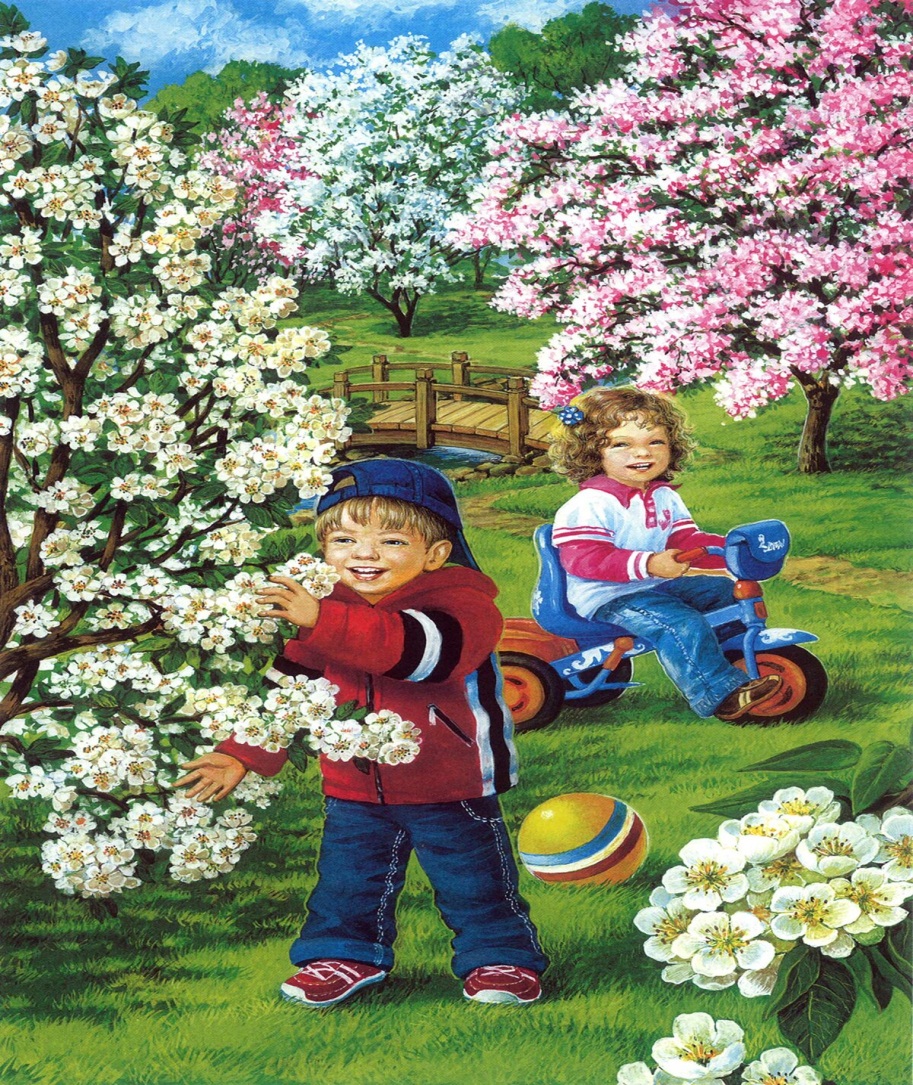 Давайте откроем окно и послушаем. Что мы слышим?Ответы детей: чириканье воробьев, щебетание мухоловок, звонкий голос синиц, карканье ворон, голоса скворцов.Воспитатель. Почему птицы так оживились? Чем они весной занимаются?Ответы детей.Голос из окна:Вот, ребята, посмотрите, что делают птицы. ( В группе появляется игровой персонаж Карлсон. Раскрывает пакет: там веточки, бумажки, перья, вата, тряпочки, проволочки.)Карлсон. 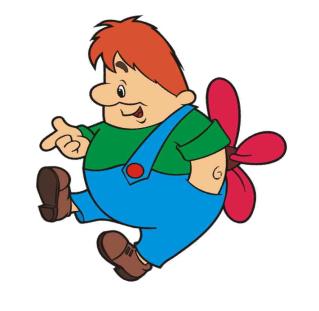 Собирают всякий мусор. Зачем он им? Не пойму!Воспитатель. Здравствуй, Карлсон. Мы очень рады видеть тебя. Как ты к нам попал? Заходи к нам. Мы с ребятами тебе поможем разобраться с твоей находкой. Ребята, как вы думаете, что такое принес нам Карлсон? Для чего птицам ветки, тряпочки, соломинки?Ответы детей.(птицы строят гнезда)Воспитатель. Карлсон, садись и послушай, что тебе расскажут дети о птицах, об их весенних заботах. Они же наши лучшие друзья и помощники.Карлсон. Лучший друг и помощник детворы — это я, Карлсон, который живет на крыше.Воспитатель. Я не спорю, тебя действительно знает и любит вся детвора. Но мы с детьми наблюдаем за птицами на протяжении всей весны и узнали очень много интересного о них. Хочешь, мы тебе расскажем?Карлсон. Конечно, хочу.Воспитатель. Ребята, покажите Карлсону птиц, которых вы знаете.( Дети берут по две картинки птиц и называют их)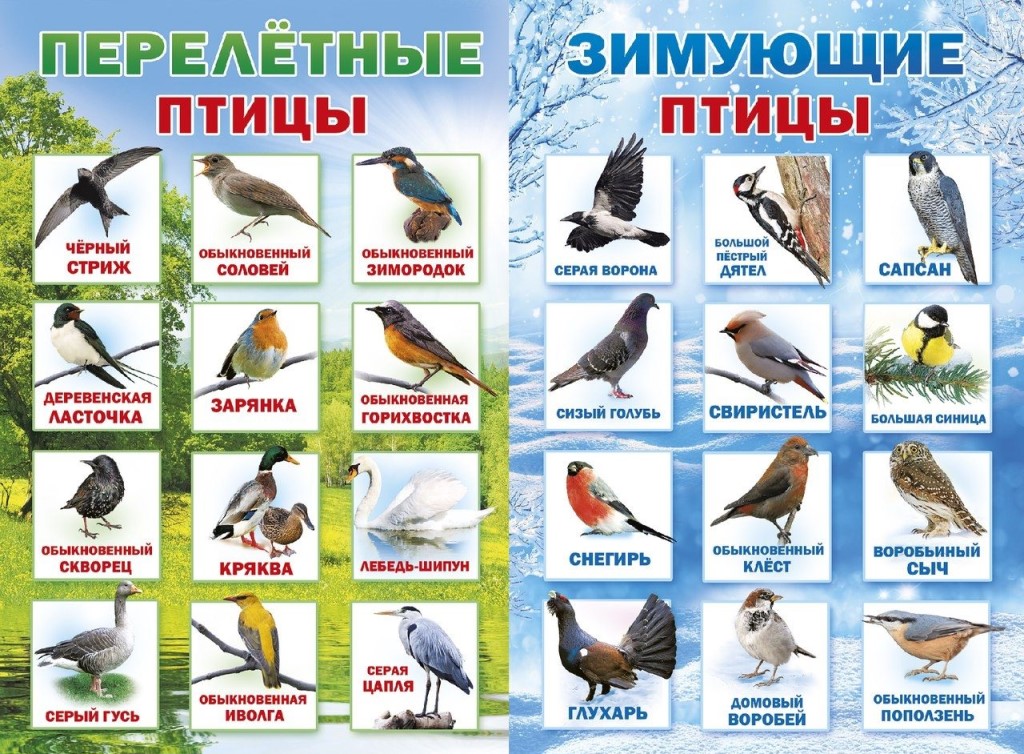 Воспитатель. Какие бывают птицы? (зимующие и перелетные)(Дети выкладывают на панно зимующих и перелетных птиц:Зимующие                                       Перелетныеворобей, синица,                           дрозд, грач,голубь, ворона,                              скворец, жаворонок,оляпка, клест,                                 чиж, ласточка,дятел, сорока,                                 иволга, аист,  галка.                                               кукушка, гуси,                                                         журавли, уткиДети выставляют птиц и рассказывают о них.)Вопросы к детям:Почему зимующие птицы остались на зиму с нами?Чем они питались?Как мы им помогали?Чем заняты птицы сейчас?Изменилось ли их поведение?  ( Они весело чирикают, купаются в лужах, строят гнезда, откладывают яйца, высиживают птенцов).Воспитатель. Почему улетели на юг перелетные птицы? (Зимой им нечего есть).Карлсон. А зачем они улетают с юга? Там тепло и корм есть.( Ребята объясняют Карлсону, что у птиц здесь родина, они здесь родились)Воспитатель. Ребята, давайте покажем Карлсону календарь прилета птиц, который мы с вами ведем всю весну.( Дети рассказывают Карлсону о птицах, которых наблюдали сами, и о тех, про которых читали в книгах).Карлсон. Теперь я знаю очень много о птицах, спасибо вам за интересные рассказы. Давайте поиграем в игру «Прилетели птицы». Я буду называть только птиц, но если вдруг ошибусь, вы услышите что-то другое, то можно топать ногами. Начнем.Прилетели птицы:Голуби, синицы,                     Мухи, стрижи. (Дети топают)Карлсон.  Что неправильно?(Дети: мухи)Карлсон.                                    Прилетели птицы:                                                     Голуби, синицы,                                                     Аисты, вороны,                                                     Галки, макароны! (Дети топают)                                                      Прилетели птицы:                                                      Голуби, куницы. ( Дети топают)                                                      Прилетели птицы:                                                      Голуби, синицы,                                                      Страусы, чижи...                                                      Прилетели птицы:                                                      Голуби, синицы,                                                      Чибисы, чижи,                                                      Гаички, стрижи,                                                      Аисты, кукушки,                                                      Даже совки-сплюшки.Воспитатель. Карлсон, а ты знаешь, какая птица какой дом строит?Карлсон. Дом у меня есть, на крыше у людей, а у птиц.... не знаю.Воспитатель. Ребята, давайте покажем Карлсону, какие дома строят птицы, они у них все разные, называются они... (гнездами)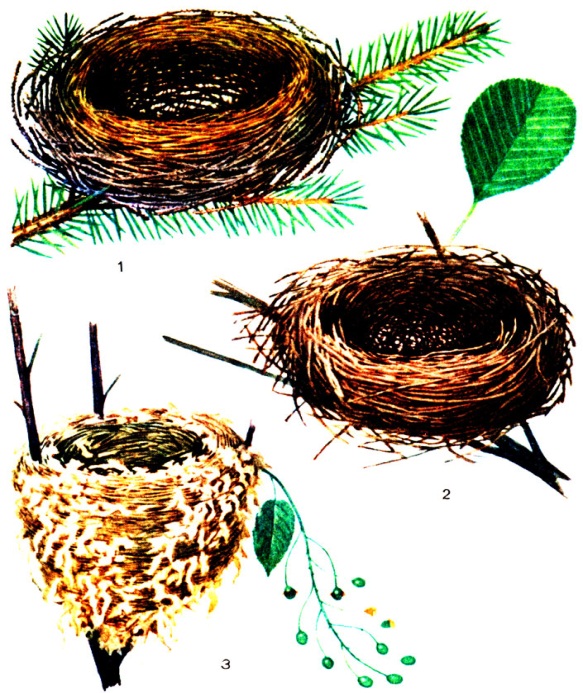 Игровое упражнение « Чье гнездо». Детям предлагаются изображения 6 гнезд и 6 птиц. Ребенок должен правильно разложить всех птиц по своим гнездам, а затем каждый ребенок рассказывает об одной птичке.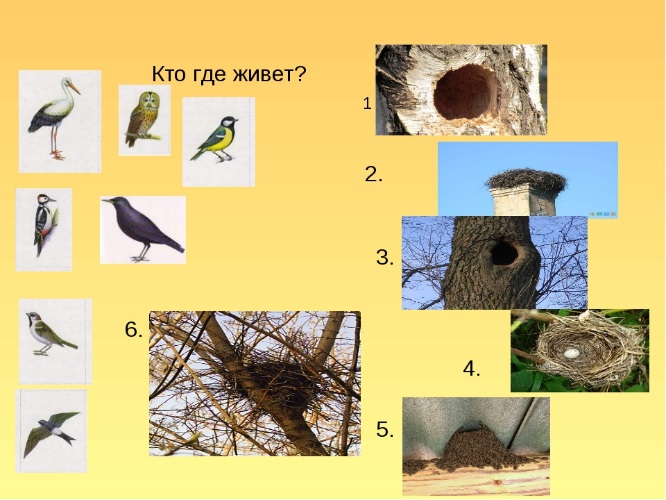 Примеры рассказов.Аист устраивает гнездо на видном месте — крыше дома, высоком дереве или столбе. Гнездо он складывает из больших прутьев и веток. Стрижи гнездятся в щелях домов, в дуплах старых деревьев. Соломинки, листья для гнезд они ловят прямо на лету во время ветра».«Гнездо грача напоминает разлохмаченную шапку. Грачи строят гнезда из сучьев, а внутри выстилают сухой травой.»«Сова любит селиться в старых, заброшенных гнездах, в дуплах деревьев.»« Скворушка селится в скворечниках, которые ему делают люди. Выстелает его мягким мхом, пухом.»Воспитатель. Ребята, вы все правильно рассказали о птицах, а сейчас выберите материал, из которого построено гнездо и положите рядом с гнездышком. Сейчас многие птички сидят на гнезде, высижывают птенчиков. Чем кормят птицы своих птенцов?Карлсон. Я знаю — их надо кормить вареньем, печеньем, конфетами.Воспитатель. Ты не прав, Карлсон. Ребята тебе сейчас покажут картинки и расскажут, какая птичка чем выкармливает своего птенца.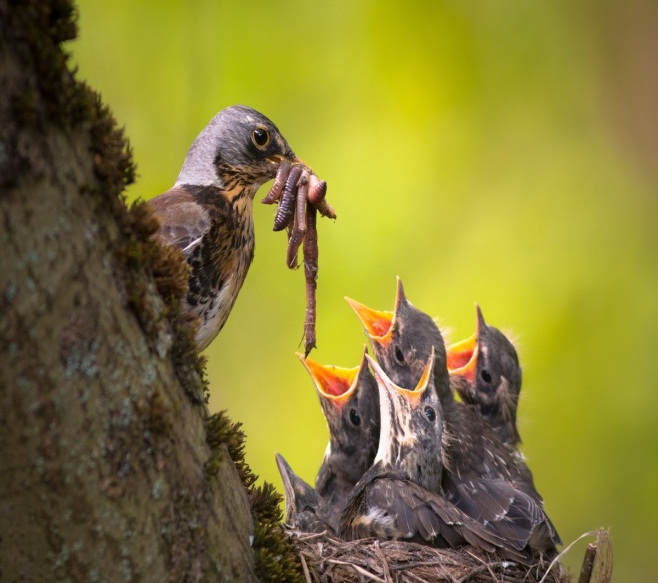 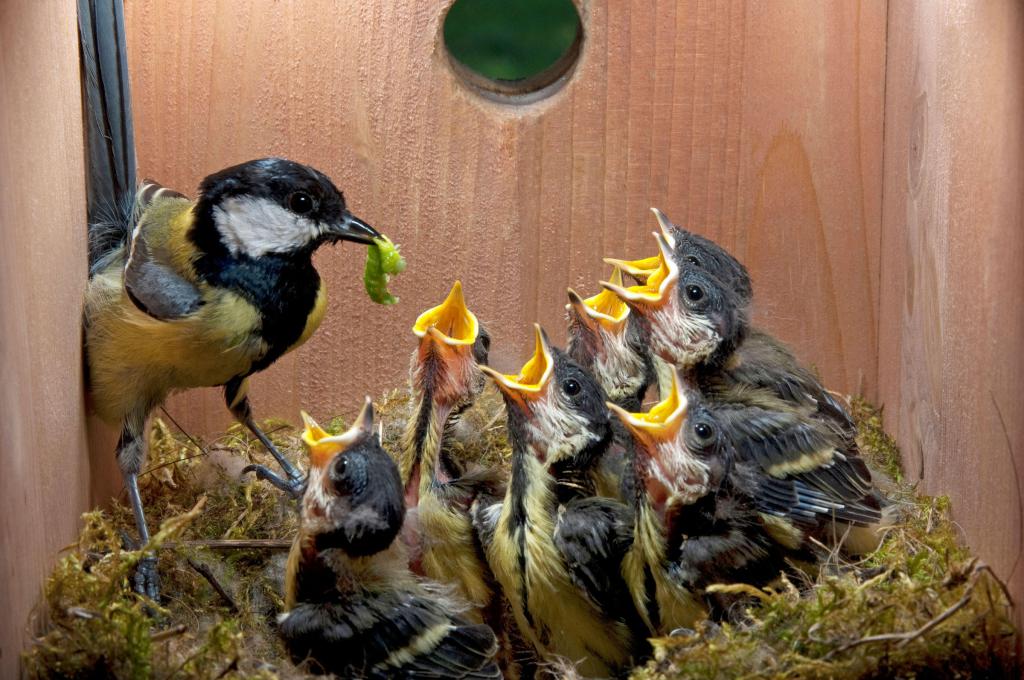 Вопросы к детям:Какую пользу приносят птицы, выкармливая своих птенцов?Чему учат птицы птенчиков?Воспитатель. Послушайте еще один рассказ о птицах. «Птицы — наши помощники».   Каждой весной мы с радостью и нетерпением ожидаем прилета птиц. Птицы Строят гнезда, высиживают птенцов и начинают их выкармливать. Целый день летает скворец из гнезда в сад, из сада к гнезду. И непременно притащит своим скворчатам червяка или гусеницу.   У рек, где гнездятся береговые ласточки, можно спокойно отдыхать, не отмахиваться от надоедливых комаров. Береговушки выедают их начисто.    Далеко в лесу слышен стук дятла. Но стучит он не по всякому дереву. Дятел выбирает стволы «больные», зараженные личинками насекомых. Быстро находит вредителей и крепким клювом вытаскивает их из-под коры.     Над полями и степями днем парят хищные птицы, высматривая полевок и других грызунов. Ночью их сменяют совы. Вот так все лето и работают птицы, помогая нам сохранить леса и сады, урожай фруктов, овощей, зерна.     Теперь вам будет понятно, почему говорят: птицы — наши помощники и друзья. А кроме того, они украшают леса и озера, сады и поля, радуют нас веселыми звонкими песнями.Карлсон. Спасибо, ребята, за интересные рассказы о птицах, я много  нового и интересного узнал о птицах. Мне пора. До свидания.Подведение итогов занятия.С уважением, воспитатель Шибкова Инесса  Владимировна!